How to access Safari ebooks in the O’Reilly AppIn the O’Reilly app, enter your Stanford email and click Sign In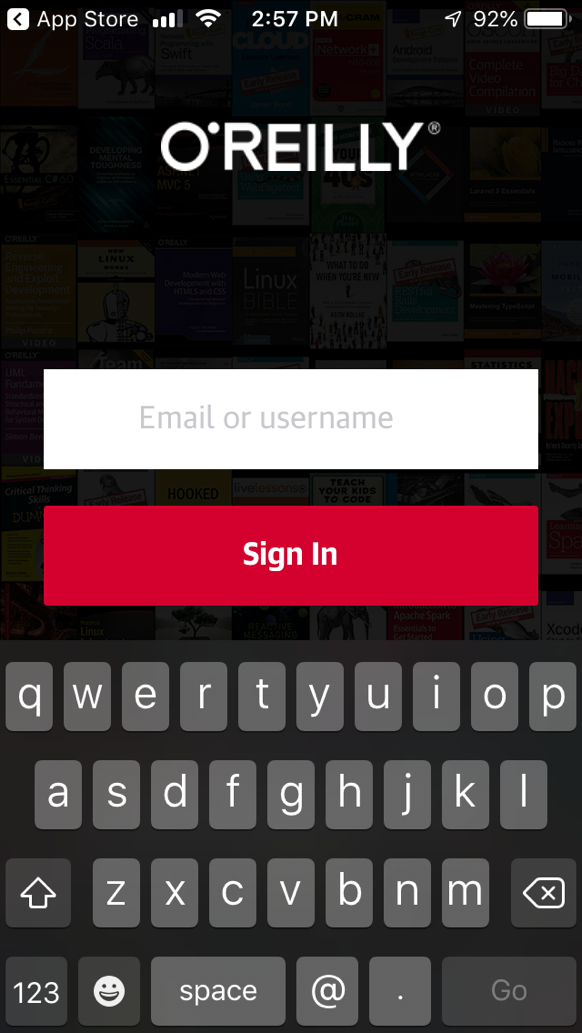 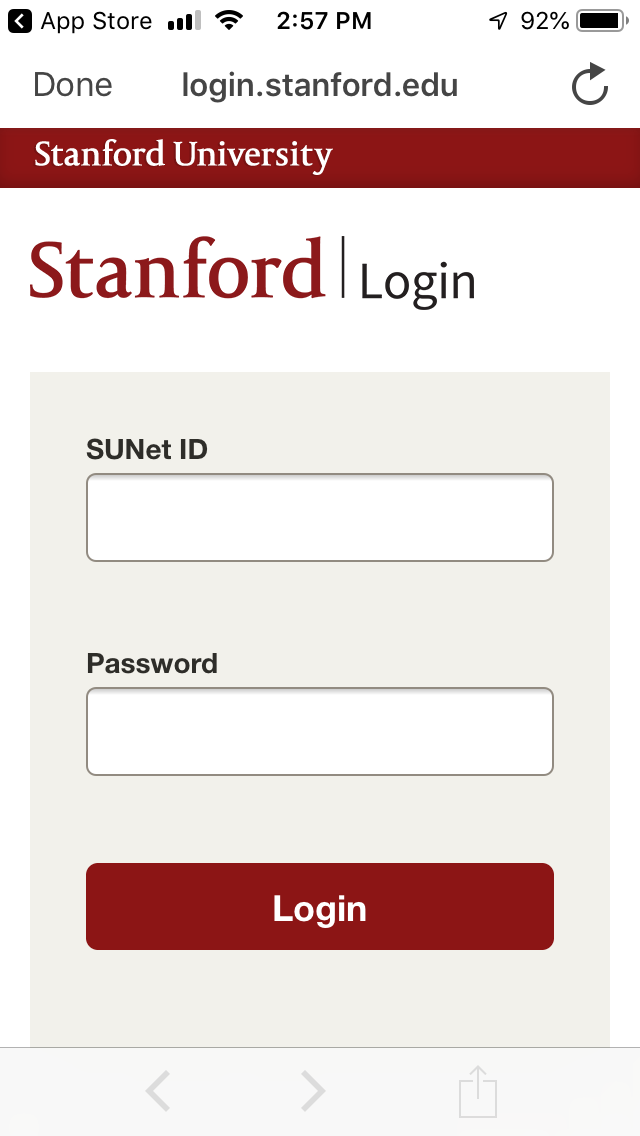 Enter your SUNet ID and password and LoginUse the magnifying glass icon to search by keyword, title, author, etc. 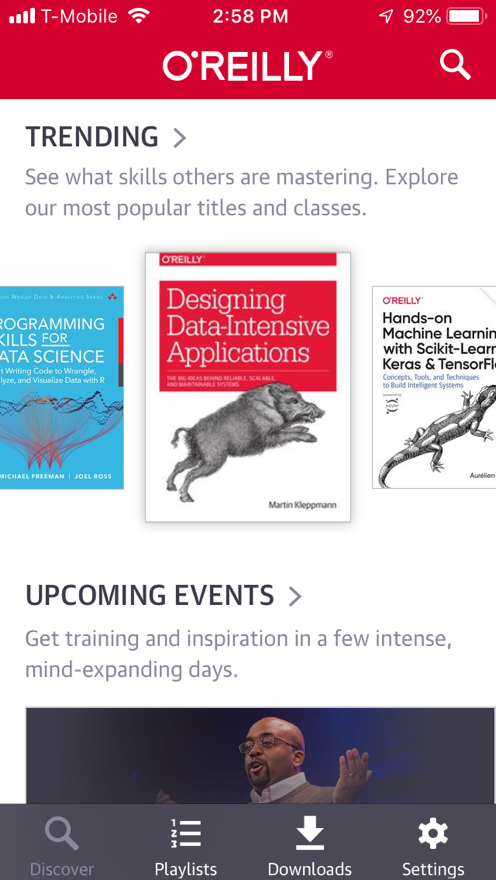 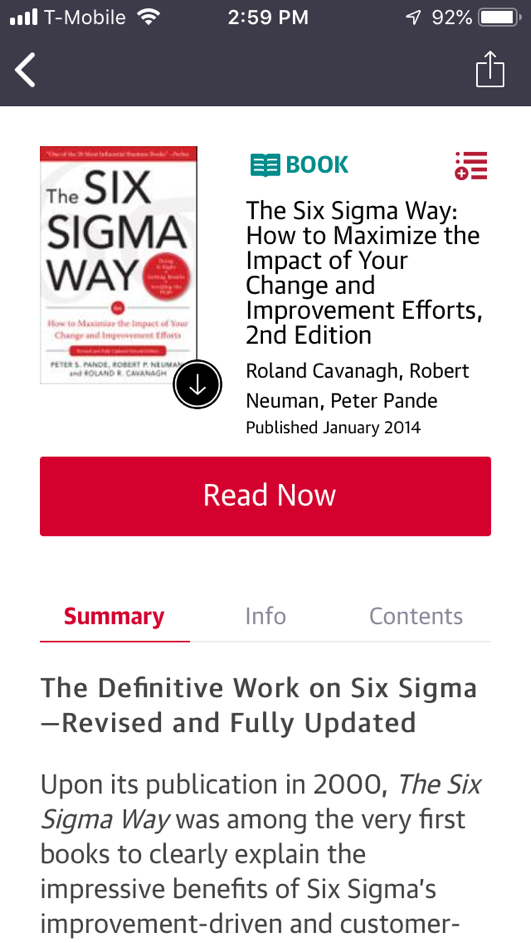 When you select a result, you can read now or click the down arrow icon to download. 